C. E.M do Campo Cultivando o SaberProfessora: Tatiane Aparecida Paz4º Ano.Matemática:Copiar os problemas no caderno e resolver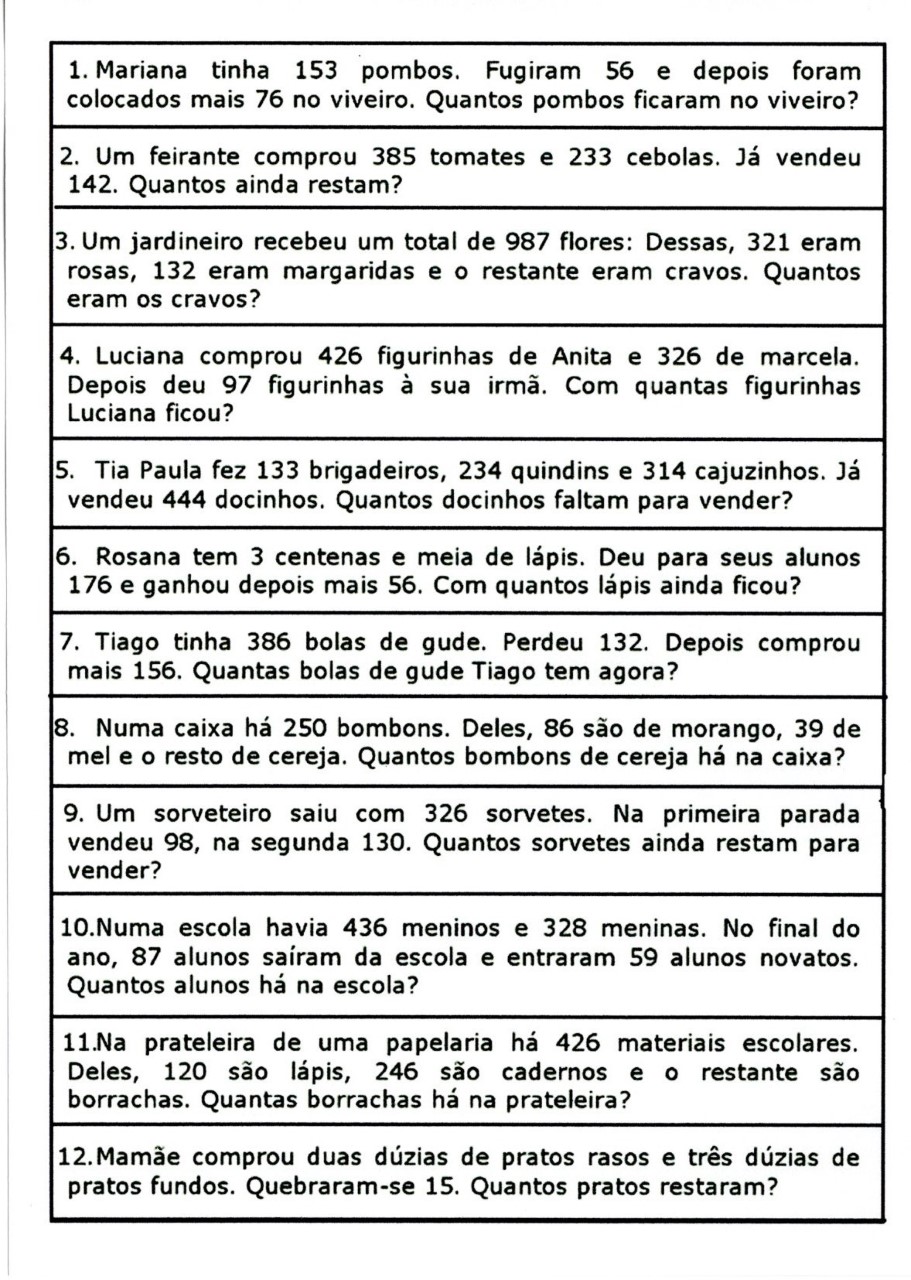 PortuguêsFazer a atividade de sílaba tônica no caderno. 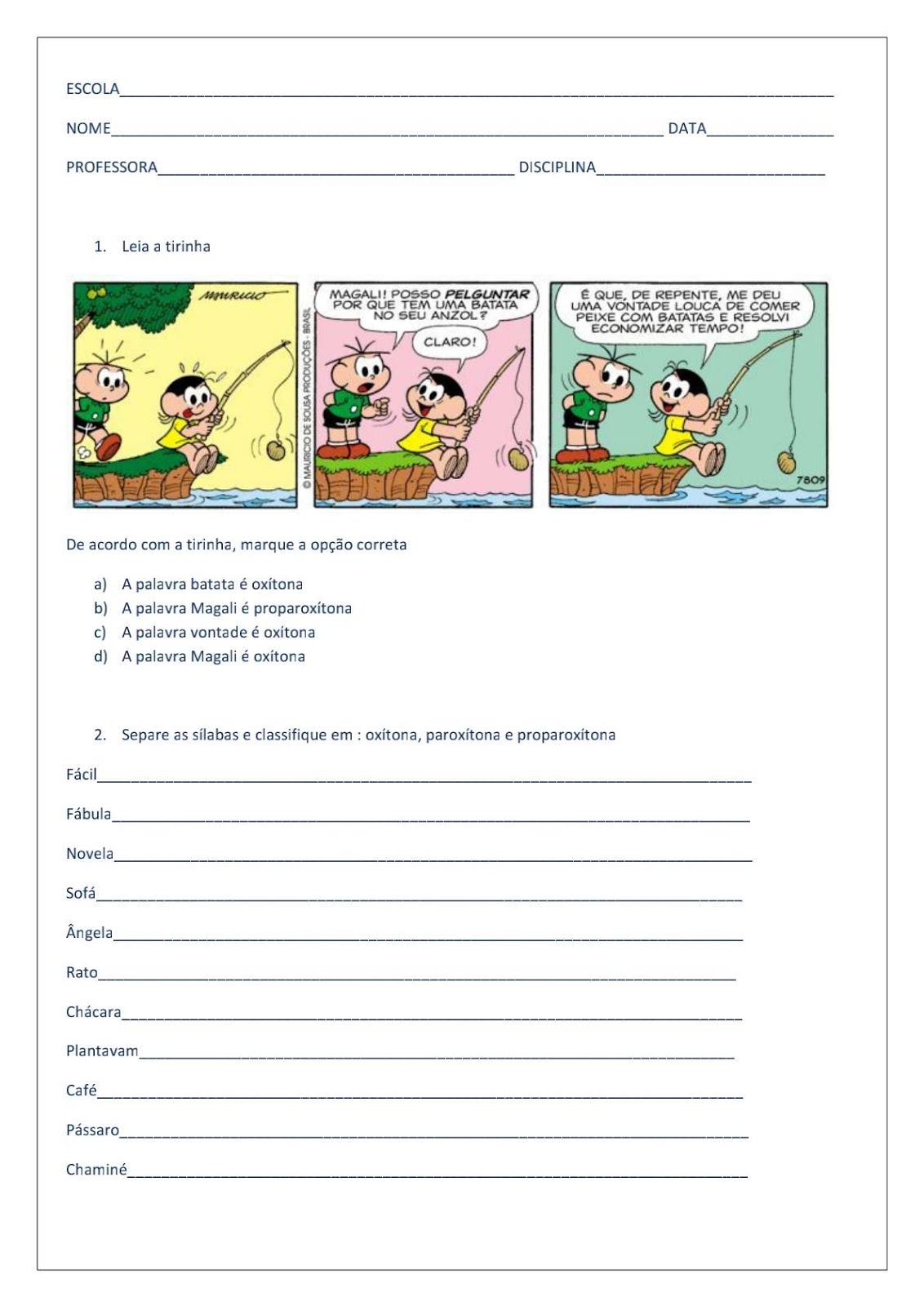 CiênciasLer a história “Coovibook”(Anexo 3)Fazer um desenho mostrando como tem se sentido neste período de pandemia.Escrever: Quais cuidados estamos tomando para evitar o contágio? (No caderno)